Sélection de groupements 
en charge de concevoir des solutions de réhabilitation globaleAppel à Manifestation d’Intérêt n°2CADRE DE REPONSEUne action portée par le CSTB et ses partenaires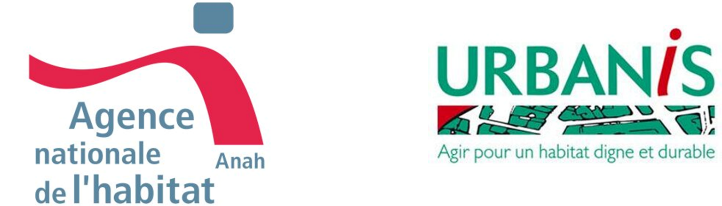 PréambuleAvant de remplir le présent formulaire il est recommandé de lire au préalable la note de cadrage relative à l’AMI2.Le cadre de réponse ci-après est donné à titre indicatif afin de faciliter la structuration des réponses. Il peut être adapté ou complété au besoin pour la formulation de la candidature. La réponse à l’ensemble des éléments demandés n’est pas une condition obligatoire à l’examen des candidatures. 	Présentation du groupementIndiquer les noms et domaines d’activité des entités constituant le groupement.Remplir le tableau ci-dessousLe groupement a-t-il un nom ? Si oui, précisez le nom du groupement : ……………………………………………………………………..Le groupement a-t-il un statut officiel ? Si oui, précisez le type d’accord, régissant l’organisation du groupement :………………………………………………………………………………………………………………………Si non, précisez succinctement le mode de collaboration mise en place pour répondre aux appels d’offres : ………………………………………………………………………………………………………………………………………………………………………………………………………………………………………………………………………………………………………………………………………………………………………………………………………………………………………………………………………………………………Un représentant est-il déjà identifié officiellement dans le groupement ? Précisez le nom de l’entité et le nom du contact (désignez une personne morale) qui représenteront le groupement dans le cadre du projet RENOSTANDARD : Entité représentant le groupement : ………………………………………………………………Nom du contact : …………………………………………………………………………………….Numéro de téléphone du contact : …………………………………………………………………Adresse email du contact : ………………………………………………………………………….Le groupement a-t-il déjà collaboré lors d’opérations / projets en lien avec la réhabilitation (énergétique, globale) de maisons individuelles ?Expliquez-nous svp en quelques mots quels sont selon vous les atouts de votre groupement pour participer au projet RENOSTANDARD :………………………………………………………………………………………………………………………………………………………………………………………………………………………………………………………………………………………………………………………………………………………………………………………………………………………………………………………………………………………………………………………………………………………………………………………………………………………………………………………………………………………………………………………………………………Bâtiments vises Avez-vous proposé un modèle de maison standardisée en réponse au premier AMI ? 
Si oui, merci de rappeler brièvement la typologie de maison proposée :Si non, sur quel(s) modèle(s) de maison(s) standardisée(s) souhaiteriez-vous expérimenter vos solutions de rénovation ? Vous pouvez choisir un modèle parmi ceux sélectionnés après la clôture de l’AMI n°1 ou en proposer un autre de votre choix.Si vous souhaitez proposer un autre modèle de maison standardisée, merci de vous référer à la partie 4 du présent formulaire de réponse. Vous pouvez sinon aller directement à la partie 5 du présent formulaire de réponse.NB. Si le groupement souhaite travailler sur plusieurs modèles de maisons standardisées, possiblement suivant différentes approches de réhabilitation, merci de le spécifier explicitement et remplir possiblement (suivant les besoins) plusieurs formulaires de ce type. NB.2. A date de lancement du présent AMI n°2, les modèles de maisons individuelles sélectionnés via le premier AMI ne sont pas fournis. Les fiches descriptives de ces modèles seront fournies le 25/09/2019.Proposition de modèles de maison standardisées Cette section permet de présenter un modèle de maison standardisée qui n’aurait pas été présenté lors de l’AMI 1. Le cadre de réponse ci-dessous reprend ainsi le cadre de réponse de l’AMI 1.Pour chacun des modèles types (au travers d’une ou plusieurs maisons existantes), la description comportera à minima les éléments figurant dans le tableau ci-dessous :* Les points suivants marqués par un Astérix sont jugés indispensables à l’analyse des réponses, comme précisé en seconde colonne.Question complémentaire : En quelques mots, pouvez-vous svp nous préciser pourquoi vous proposer ce modèle type ?……………………………………………………………………………………………………………………………………………………………………………………………………………………………………………….……………………………………………………………………………………………………………………………………………………………………………………………………………………………………………….……………………………………………………………………………………………………………………….……………………………………………………………………………………………………………………………………………………………………………………………………………………………………………….……………………………………………………………………………………………………………………………………………………………………………………………………………………………………………….Solutions de réhabilitation envisagéesDécrire brièvement le principe de la solution de réhabilitation envisagée ……………………………………………………………………………………………………………………………………………………………………………………………………………………………………………….……………………………………………………………………………………………………………………………………………………………………………………………………………………………………………….……………………………………………………………………………………………………………………….La solution proposée intègre-t-elle un réaménagement significatif ou une augmentation de la surface du bien ?Si oui, précisez votre réponse : ………………………………………………………………………………………………………………………………………………………………………………………………………………………………………………………………………………………………………………………………………………………………………Quelles sont les interventions (lot) prises en compte ?Cocher les cases :Bâti / enveloppeSystèmes et équipementsRéseauxPour chaque intervention, préciser :Si le composant existant est remplacé ou conservé.La technique constructive ou le nouveau système envisagé Les arguments principaux qui justifient votre choix en particulier par rapport au modèle de maison choisi (technique, architectural, économique ou autre…)Utiliser un tableau comme ci-dessous pour répondre :Les interactions principales identifiées et les traitements associésDécrire les interactions les plus significatives identifiées et les traitements associés en utilisant la trame ci-après. Par exemple : traitement des retours d’isolation en tableau de baie, encastrement de l’électricité dans le système d’isolation, modification du système de ventilation suite au changement des fenêtres.Interaction 1Interaction 2Interaction 3NB : La fourniture de schéma de principe sera appréciée pour illustrer les interactions traitées. Des éléments de préfabrication sont-ils envisagés ? Si oui précisez lesquels et comment se positionne votre solution par rapport à la démarche ENERGY SPRONG. ……………………………………………………………………………………………………………………………………………………………………………………………………………………………………………….……………………………………………………………………………………………………………………………………………………………………………………………………………………………………………….……………………………………………………………………………………………………………………….Les référencements de produits ou équipements envisagés et le niveau de performance associé.Compléter le tableau comme l’exemple ci-dessous. Il est possible de fournir plusieurs compositions pour une même intervention. Avez-vous identifié des innovations que ce soit dans le processus de réhabilitation, dans le choix des matériaux ou dans le traitement des interactions qui faciliteraient le déploiement de votre solution ?……………………………………………………………………………………………………………………………………………………………………………………………………………………………………………….……………………………………………………………………………………………………………………………………………………………………………………………………………………………………………….……………………………………………………………………………………………………………………….Vos références en matière de rénovationDécrire vos principales références en matière de réhabilitation et en particulier en tant que groupement sur le modèle de maison individuelle retenueRéférence 1Référence 2Lors de vos réalisations, avez-vous identifié des freins (techniques, psychologiques, administratifs…) à la généralisation des solutions que vous proposez ? ……………………………………………………………………………………………………………………………………………………………………………………………………………………………………………….……………………………………………………………………………………………………………………………………………………………………………………………………………………………………………….Motivations et intérêts à participer 
au programme RENOSTANDARDMerci de préciser succinctement pourquoi, selon vous, votre candidature s’inscrit bien dans les objectifs du projet RENOSTANDARD ?……………………………………………………………………………………………………………………………………………………………………………………………………………………………………………….……………………………………………………………………………………………………………………………………………………………………………………………………………………………………………….……………………………………………………………………………………………………………………….Appui financierDe quels moyens auriez-vous besoin pour lever les freins identifiés pour le déploiement de la solution proposée ? ……………………………………………………………………………………………………………………………………………………………………………………………………………………………………………….……………………………………………………………………………………………………………………………………………………………………………………………………………………………………………….……………………………………………………………………………………………………………………….Expliquez de quelles manières vous pourriez utiliser ces moyens pour lever les freins identifiés ?……………………………………………………………………………………………………………………………………………………………………………………………………………………………………………….……………………………………………………………………………………………………………………………………………………………………………………………………………………………………………….……………………………………………………………………………………………………………………….CandidatureLes réponses – incluant le présent format ainsi que l’ensemble des pièces et documents pertinents (plans, photos, etc.) – sont à transmettre sous forme de dossiers compressés ou liens de téléchargement à l’adresse suivante : renostandard_AMI2@cstb.fr.Les réponses à l’AMI #2 sont attendues avant la date du : 22 / 10 / 2019.Pour toute question relative à cet AMI, merci d’envoyer un courriel à l’adresse suivante :renostandard_AMI2@cstb.frNom de l’entitéCatégorie 
(architecture, fabricant, poseur, conseil, CMIste, industriel, R&D…)Domaine 
(menuiserie, thermique, financier…)Public ou privé ?Information demandéeCommentairesDésignation*Ex. “Corons des cités ouvrières dans le Nord de la France”Photos*Extérieur : sur les différentes façades ; et intérieur, autant que possible, illustrant les éléments caractéristiques de l’habitatNB. Nous serons sensibles aux dossiers bien documentés permettant d’apprécier les logements proposés dans leurs différentes composantes.Age ou période de constructionPossiblement approximative si information précise manquante (à l’échelle de la décennie par exemple)Surface*(Si besoin, une fourchette de surfaces peut être renseignée)Nombres de niveaux 
et de pièces*Associé à la fourniture des plans. 
(Ne pas hésiter à commenter les plans si besoin).Plans* Inclure dans la réponse les plans à disposition (et/ou à défaut les métrés par pièces, en cas d’absence de plans ou de plans non - cotés).Localisation / Région*Il est important d’identifier dans quelles quartiers/localités/régions le type de maisons individuelles pourra être rencontré. A noter, l’équipe projet RénoStandard se déplacera sur site afin de mener un diagnostic sur quelques logements (au moins un) pour chacun des types retenus.Représentativité 
statistiqueSi connue sur le plan national ou régional.A minima, évaluer l’ordre de grandeur du nombre de logements identiques ou similaires : quelques dizaines, centaines, milliers, etc.Caractéristiques 
techniques 
de l’habitat*NB. Préciser si possible si les caractéristiques spécifiées ci-après concernent l’état initial à la construction ou l’état actuel après rénovations et/ou transformations réalisées depuis la construction.Type des murs extérieurs, toiture, plancher basNiveaux d’isolation thermique associésTypes de fenêtres, ouvertures, portesPonts thermiquesSystème de chauffage (génération, émission, contrôles)Production ECSSystème de ventilation (mécanique ou, en l’absence de système, description et répartition des prises d’air/bouches d’aération)Intégration (ou non) de la climatisationEtc.Informations relatives aux occupants et/ou propriétairesPossibilité de présenter plusieurs profils types. Il n’est pas nécessaire de se limiter à un cas.Si des éléments moyens se dégagent : Jeunes ménages avec enfants ? Population plutôt âgée ? Etc.Catégories socio-professionnelles (moyennes)Pratiques de vieAttentes en termes de réhabilitation des logementsEtc.Besoins de rénovation, évolution identifiés (tous types, non limités à l’énergie) *   Plusieurs situations types et/ou cas particuliers intéressants peuvent être présentés :Rénovation, maintenance, gros entretien, grosses réparations ?Problématiques de confort : thermique ? acoustique ? Lumière ?Problématiques d’humidité, moisissures, qualité d’air ?Remise aux normes (électriques, etc.)Redistribution des pièces intérieures (ex. distribution actuelle incluant de nombreuses petites pièces)Agrandissement, nouvelles pièces, étage supplémentaireAdaptation au vieillissement, mobilité réduite, Etc.Contraintes et potentiels architecturaux et patrimoniaux, interactions territoriales Mitoyenneté, voiriePotentiel de transformation, d’extension, d’aménagementConnexion aux réseaux urbains, proximité de réseaux de gaz/chaleurPotentiel ENRContraintes et potentiels liés au Plan local d'urbanisme, plan d’occupation des sols : éléments pertinentsAutres N’hésitez pas svp à préciser tout complément d’information utile.A titre d’exemples : Nature juridique de l'ensemble immobilier dans lequel ce pavillon s'inscrit (copro ou non, ...), des éléments sur les parties prenantes (existence ou non d'une association locale, ...), des éléments sur le contexte immobilier (attractivité/dévalorisation, ...), etc.Intervention 
(lot)Remplacement 
ou conservation 
de l’existant ?Technique 
constructive 
envisagéePourquoi ce choix 
au regard du modèle de maison ?- Ex : Isolation des murs- Ex : Conservation de l’isolation intérieure existante- Ex : Isolation par l’extérieur avec un système de bardage ventilé- Ex : Surface habitable faible, petites pièces…- Ex : Limiter les risques- Ex : Expérience de pose- Ex : Coût…Intervention 
(lot)Remplacement 
ou conservation 
de l’existant ?Technique 
constructive 
envisagéePourquoi ce choix 
au regard du modèle de maison ?Description de l’interaction Texte Schéma de principe du traitementtexteDescription de l’interaction Texte Schéma de principe du traitementtexteDescription de l’interaction Texte Schéma de principe du traitementtexteInterventionsComposition ou référencementPerformances si connuesIsolation par l’extérieurIsolants : laine de verre 100 mmOssature : bois entraxe 600 mmEléments de fixation : équerre aluminiumPare-pluie : HPV rigide…Up = 0,34 W/(m².K)InterventionsComposition ou référencementPerformances si connuesAdresse d’un chantier représentatif…Nombre d’opérations similaires réalisées…Photos …Adresse d’un chantier représentatif…Nombre d’opérations similaires réalisées…Photos …